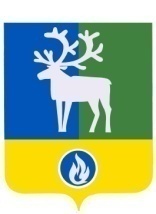 СЕЛЬСКОЕ ПОСЕЛЕНИЕ ЛЫХМАБЕЛОЯРСКИЙ РАЙОНХАНТЫ-МАНСИЙСКИЙ АВТОНОМНЫЙ ОКРУГ – ЮГРАСОВЕТ ДЕПУТАТОВРЕШЕНИЕот 12 января 2015 года                                                                                                              № 1О Плане работы  Совета депутатов сельского поселения Лыхма  на 2015 годРассмотрев проект плана работы Совета депутатов сельского поселения Лыхма на 2015 год, принятый за основу 08 декабря 2014 года, руководствуясь статьей 25 Регламента Совета депутатов сельского поселения Лыхма, утвержденного  решением  Совета  депутатов сельского поселения Лыхма от 15 декабря  2006  года  №  24, Совет  депутатов  сельского  поселения  Лыхма  р е ш и л : 1. Утвердить прилагаемый План работы Совета депутатов сельского поселения Лыхма на 2015 год.2. Контроль за выполнением утверждённого Плана работы Совета депутатов сельского поселения Лыхма на 2015 год возложить на председателя Совета депутатов сельского поселения Лыхма, председателей комиссий Совета депутатов сельского поселения Лыхма.Глава сельского поселения                                                                                    С.В. БелоусовПРИЛОЖЕНИЕк решению Совета депутатовсельского поселения Лыхмаот 12 января 2015 года № 1П Л А Н    Р А Б О Т ЫСовета депутатов сельского поселения Лыхма на 2015 год______________№ п/пНаименование вопросаОтветственный за мероприятиеПримерные сроки рассмотрения вопрос на заседании Совета депутатовНормотворческая деятельность Совета депутатов сельского поселения ЛыхмаНормотворческая деятельность Совета депутатов сельского поселения ЛыхмаНормотворческая деятельность Совета депутатов сельского поселения ЛыхмаНормотворческая деятельность Совета депутатов сельского поселения Лыхма1.Подготовка проектов решений о внесении изменений в решения Совета депутатов сельского поселения Лыхма в связи с изменениями федерального законодательства и законодательства Ханты-Мансийского автономного округа – ЮгрыСовет депутатов сельского поселения Лыхма (далее – Совет депутатов),администрация сельского поселения Лыхма (далее – администрация)в течение года, по мере изменения федерального законодательства и законодательства Ханты-Мансийского автономного округа – Югры1) по вопросам местного самоуправления1) по вопросам местного самоуправления1) по вопросам местного самоуправления1) по вопросам местного самоуправления2.О внесении изменений в устав сельского поселения ЛыхмаСовет депутатов, сектор организационной деятельности администрации сельского поселения Лыхма (далее – сектор организационной деятельности)в течение года, по мере изменения федерального законодательства и законодательства Ханты-Мансийского автономного округа – Югры3.О внесении изменений в соглашения о передаче осуществления части полномочий органов местного самоуправления сельского поселения Лыхма органам местного самоуправления Белоярского района и о передаче осуществления части полномочий органов местного самоуправления Белоярского района органам местного самоуправления сельского поселения ЛыхмаСовет депутатов, сектор организационной деятельностив течение года,по мере необходимости2) по  вопросам бюджетного, финансового, налогового  регулирования2) по  вопросам бюджетного, финансового, налогового  регулирования2) по  вопросам бюджетного, финансового, налогового  регулирования2) по  вопросам бюджетного, финансового, налогового  регулирования4.Об исполнении бюджета сельского поселения Лыхма за 2014 годСовет депутатов, администрация совместно с  комитетом по финансам и налоговой политике  администрации Белоярского районаII квартал года5.Внесение изменений в бюджет сельского поселения Лыхма района на 2015 год и на плановый период 2016 и 2017 годовСовет депутатов, администрация совместно с  комитетом по финансам и налоговой политике  администрации Белоярского районав течение года,по мере необходимости6.Установление, изменение и отмена местных налогов и сборов на территории сельского поселения Лыхма Совет депутатов, администрация совместно с  комитетом по финансам и налоговой политике  администрации Белоярского районав течение года,по мере необходимости7.Изменения в положение об отдельных  вопросах организации и осуществления бюджетного процесса в сельском поселении ЛыхмаСовет депутатов, администрация совместно с  комитетом по финансам и налоговой политике  администрации Белоярского районав течение года,по мере необходимости8.О прогнозе социально-экономического развития сельского поселения Лыхма на 2016 год и плановый период 2017 и 2018 годов                        Совет депутатов, администрация совместно с  комитетом по финансам и налоговой политике  администрации Белоярского районаIV квартал года9.О бюджете сельского поселения Лыхма  на 2016 год и на плановый  период 2017 и 2018 годовСовет депутатов, администрация совместно с  комитетом по финансам и налоговой политике  администрации Белоярского районаIV квартал года10.Внесение изменений в программу комплексного развития систем коммунальной инфраструктуры сельского поселения ЛыхмаСовет депутатов, сектор муниципального хозяйства администрации сельского поселения Лыхма (далее – сектор муниципального хозяйства)в течение года,по мере необходимости11.Изменения в решение Совета депутатов сельского поселения Лыхма «О размерах должностных окладов, ежемесячных и иных дополнительных выплат и порядке их осуществления муниципальным служащим администрации сельского поселения Лыхма»Совет депутатов, сектор организационной деятельностив течение года,по мере необходимостиИнформационное и методическое обеспечение деятельности Совета депутатов сельского поселения ЛыхмаИнформационное и методическое обеспечение деятельности Совета депутатов сельского поселения ЛыхмаИнформационное и методическое обеспечение деятельности Совета депутатов сельского поселения ЛыхмаИнформационное и методическое обеспечение деятельности Совета депутатов сельского поселения Лыхма1.Тематические аппаратные совещаниясектор организационной деятельности Лыхма в течение года2.Ознакомление с законодательством Российской Федерации, законодательством Ханты-Мансийского автономного округа – Югры, правотворческой деятельностью Думы Белоярского района, Совета депутатов сельского поселения Лыхмасектор организационной деятельностив течение года Контрольная деятельность Совета депутатов сельского поселения Лыхма Контрольная деятельность Совета депутатов сельского поселения Лыхма Контрольная деятельность Совета депутатов сельского поселения Лыхма Контрольная деятельность Совета депутатов сельского поселения Лыхма1.Формирование и утверждение бюджета сельского поселения на 2016 год администрация IV квартал года2.Внесение изменений и дополнений в решение Совета депутатов от 08.12.2014 № 42 «О бюджете сельского поселения Лыхма на 2015 год и плановый период 2016 и 2017 годов»администрация в течение года3.О ходе реализации Программы комплексного развития систем коммунальной инфраструктуры сельского поселения Лыхма администрация в течение всего периода4.Проведение отчетов депутатов сельского поселения Лыхма перед избирателямиСовет депутатов IV квартал года5.Корректировка правил землепользования и застройки на территории сельского поселения Лыхмасектор муниципального хозяйства администрации сельского поселения Лыхма (далее – сектор муниципального хозяйства)в течение года6.Утверждение проекта корректировки генерального плана сельского поселения Лыхмасектор муниципального хозяйствав течение года,по мере необходимости7.Утверждение доходов и расходов на 2015 годадминистрация в течение года,по мере необходимости8.Заслушивание информации на заседании Совета депутатов сельского поселения Лыхма о ходе исполнения муниципальных правовых актов сельского поселения Лыхма по решению вопросов местного значения и принятия соответствующих решенийадминистрация, Совет депутатов один раз в квартал9.Заслушивание информации о состоянии благоустройства и озеленения территории сельского поселения Лыхмасектор муниципального хозяйстваII, III квартал года10.Результаты выполнения депутатских запросовСовет депутатов IV квартал11.Организация  приема   избирателей   по   личным вопросам                                       сектор организационной деятельностив соответствии с графиком12.Заслушивание сообщения главы сельского поселения об итогах социально-экономического развития сельского поселения Лыхма за прошедший годсектор организационной деятельностиII квартал года13.Заслушивание отчетов должностных лиц органов местного самоуправления об исполнении ими своих полномочий по решению вопросов местного значения и принятие соответствующих решений и оценки о деятельности должностных лиц администрация, сектор организационной деятельностиII квартал года14.Отчет главы сельского поселения Лыхма о своей деятельности и деятельности администрации сельского поселения Лыхма  за 2014 годглава сельского поселения не позднее 30 июня года15.Проведение контрольных мероприятий постоянными депутатскими комиссиямипостоянные комиссии Совета депутатов в течение года16.Работа с письмами, обращениями граждан         Совет депутатов в течение года, по мере обращения17.О плане работы Совета депутатов сельского поселения Лыхма на  2015 годсектор организационной деятельностиI квартал 2015 года18.О разработке плана работы Совета депутатов сельского поселения Лыхма на  2016 годСовет депутатов, сектор организационной деятельностиIV квартал года19.Участие депутатов в проводимых мероприятиях сельского поселения  Лыхма                     Совет депутатов в течение года20.О внесении изменений и дополнений в  Регламент Совета депутатов сельского поселения Лыхмасектор организационной деятельности, Совет депутатов в течение года, по мере необходимости21.Внесение предложений  об осуществлении контроля за исполнением органами местного самоуправления и должностными лицами местного самоуправления сельского поселения Лыхма полномочий по решению вопросов местного значенияпостоянные комиссии Совета депутатов в течение года22.Заслушивание докладов  постоянных комиссий Совета депутатов сельского поселения Лыхма о результатах  проведения контроля за исполнением органами местного самоуправления и должностными лицами местного самоуправления сельского поселения Лыхма полномочий по решению вопросов местного значенияпостоянные комиссии Совета депутатов в соответствии с графиком23.О выполнении решений Совета депутатов сельского поселения ЛыхмаСовет депутатов, администрация один раз в квартал24.Организация проведения публичных слушаний по проектам нормативных правовых актов по вопросам местного значения                Совет депутатов, администрация в течение года25.Организация подготовки и проведения    заседаний Совета депутатов сельского поселения Лыхмасектор организационной деятельностив течение года26.О соблюдении на территории сельского поселения Лыхма Положения о порядке принятия на учет граждан в качестве нуждающихся в жилых помещениях,  предоставляемых по договорам  социального найма                постоянная депутатская комиссия по    социальной политике; сектор организационной деятельности в течение года27.Отчет об исполнении бюджета сельского поселения Лыхма за первый квартал, первое полугодие и девять месяцев 2015 годаадминистрацияв течение годаИнформирование жителей сельского поселения о работе Совета депутатов сельского поселения ЛыхмаИнформирование жителей сельского поселения о работе Совета депутатов сельского поселения ЛыхмаИнформирование жителей сельского поселения о работе Совета депутатов сельского поселения ЛыхмаИнформирование жителей сельского поселения о работе Совета депутатов сельского поселения Лыхма1.Обеспечение доступа населения к информации о деятельности          Совета депутатов сельского поселения Лыхма       сектор организационной деятельностив течение года2.Освещение в средствах массовой информации решений, подлежащих опубликованию, принятых на заседании Совета депутатов сельского поселения,  затрагивающих права, свободы и обязанности граждан, проживающих на территории сельского поселения Лыхма, отчетов о деятельности Совета депутатов сельского поселения Лыхмасектор организационной деятельности в течение года3.Размещение проектов нормативных правовых актов Совета депутатов сельского поселения Лыхма  в информационно-телекоммуникационной сети Интернет в целях проведения антикоррупционной и независимой экспертизысектор организационной деятельностив течение года4.Размещение информации о деятельности Совета депутатов сельского поселения Лыхма в информационно-телекоммуникационной сети Интернет сектор организационной деятельности в течение года5.Отчеты депутатов сельского поселения ЛыхмаСовет депутатов в соответствии с графиком6.Проведение встреч депутатов сельского поселения Лыхма с избирателямиСовет депутатов в соответствии с графиком7.Проведение депутатских слушаний с участием представителей населения и общественности сельского поселения ЛыхмаСовет депутатов в течение года8.Наполнение разделов официального сайта сельского поселения Лыхма в соответствии с распоряжением председателя Совета депутатов      сектор организационной деятельностив течение годаV. Организационные  вопросыV. Организационные  вопросыV. Организационные  вопросыV. Организационные  вопросы1.Проведение заседаний Совета депутатов сельского поселения Лыхмапредседатель Совета депутатов сельского поселения Лыхма (далее – председатель Совета депутатов), сектор организационной деятельностине реже 1 раза в квартал2.Проведение заседаний постоянных комиссий Совета депутатов сельского поселения Лыхмапредседатели постоянных комиссий Совета депутатовв течение года3.Прием граждан депутатами Совета депутатов сельского поселения Лыхмадепутатыв соответствии с графиком4.Работа с письмами, жалобами, обращениями граждан, предприятий, организаций, учрежденийдепутаты, сектор организационной деятельностив течение года5.Организация материально-технического обеспечения деятельности Совета депутатов сельского поселения Лыхмаадминистрацияв течение года6.Взаимодействие Совета депутатов       сельского поселения Лыхма с органами администрации сельского поселения Лыхма в сфере   противодействия коррупции    председатель Совета депутатов, заместитель председателя Совета депутатов сельского поселения Лыхма        в течение года7.Рассмотрение вопросов о      деятельности органов                администрации сельского поселения Лыхма в сфере противодействия коррупции    председатель Совета депутатовв течение года8.Взаимодействие Совета депутатов  с  органами администрации сельского поселения Лыхма, Белоярского районапредседатель Совета депутатов, постоянные комиссии Совета депутатов, администрацияв течение года